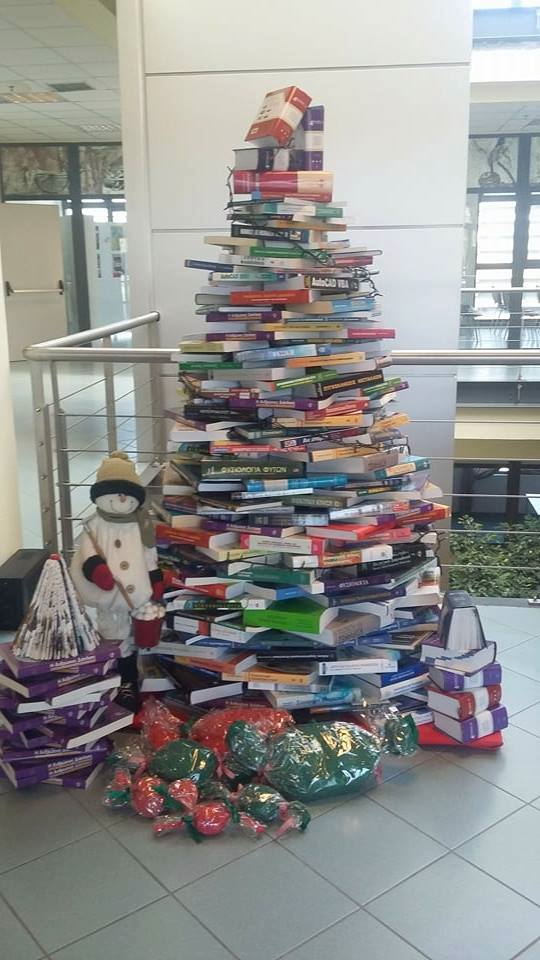 ΑΝΑΚΟΙΝΩΣΗΗ Κεντρική Βιβλιοθήκη& η Βιβλιοθήκη της Καρδίτσας του ΤΕΙ ΘΕΣΣΑΛΙΑΣ θα παραμείνουν κλειστές       από 25/12/2017 έως και 07/01/2018Καλές Γιορτές!!